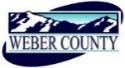 PUBLIC NOTICE is hereby given that the Board of Commissioners of Weber County, Utah will hold a regular commission meeting in the Commission Chambers at 2380 Washington Blvd., Ogden, Utah, on Tuesday, the 8th day of June 2021, commencing at 10:00 a.m.This meeting is also available by Zoom: link- https://zoom.us/j/98286152984?pwd=TEZicTNvLzlTdWQ3Sk0yaDBvR3p2UT09Meeting ID: 982 8615 2984Passcode: 106808Phone- 1(312)626- 6799The agenda for the meeting consists of the following:Welcome- Commissioner HarveyB. 	Pledge of Allegiance- Stacy SkeenC.	Invocation- Ricky HatchD.	Thought of the Day- Commissioner JenkinsE.	Agenda Related Public Comments- (Comments will be taken for items listed on the agenda- please limit comments to 3 minutes).F.	Consent Items-1.	Request for approval of warrants #459286-459420 and #3950-3971 and 91 in the amount of $503,476.43.2. 	Request for approval of purchase orders in the amount of $354,639.41.3.	Request from the Weber Count Fleet Department for approval to surplus seven vehicles. 4.	Request from the Weber County Community Development Department for approval to declare parcel number 13-151-0006 as surplus property. 	5.	Request for approval of Retirement Agreements by and between Weber County and the following individuals:						MaryLou Adams					Garaleen Parks					Kasey Preece					Robyn Hurt					Christine Hallman					Nathan Hutchinson 					Elana Bryan					Stacy Roquemore						Chris StettlerG.	Action Items-1.	Discussion and action on a nomination to the Governor for UTA’s Northern Region 	Trustee Position- Chair Harvey2.	Request for approval of a resolution of the County Commissioners of Weber County appointing a member to the West Warren Park District.	Presenter: Stacy Skeen3.	Request for approval of a Fee Ordinance amendment for the Parks and Recreation Department. 	Presenter: Todd Ferrario4.	Request for approval of ratification of the 2021 Tax Sale Properties.	Presenter: April Hatfield5.	Request for approval of a conditional use permit for the Legacy Mountain Estates PRUD.	Presenter: Tammy Aydelotte6.	Request for discussion and/or action on a pioneering agreement for an oversized sewer lift station associated with the Taylor Landing Cluster Subdivision.	Presenter: Scott PerkesH.	Public Hearings-	1.	Request for a motion to adjourn the public meeting and convene public hearing.2.	Public hearing to consider and take action on a request to vacate a 10-foot public utility easement located along the rear (south) lot line, and a request to reduce a 20-foot ground water and utility easement down to 10-feet on the side (west) lot line, on Lot 1 of Hunter Place Subdivision.               	Presenter: Scott Perkes3.	Public Comments. (Please limit comments to 3 minutes).	4.	Request for a motion to adjourn public hearing and reconvene public meeting. 	5. 	Action on public hearing-H2-	Request for approval to vacate a 10-foot public utility easement located along the rear (south) lot line, and a request to reduce a 20-foot ground water and utility easement down to 10-feet on the side (west) lot line, on Lot 1 of Hunter Place Subdivision.               		Presenter: Scott PerkesI.	Commissioner Comments-   J.	Request for a motion for a closed session to discuss pending or imminent litigation.  K.	Adjourn-CERTIFICATE OF POSTINGThe undersigned duly appointed Executive Coordinator in the County Commission Office does hereby certify that the above notice and agenda were posted as required by law this 4th day of June, 2021.																						______________________________________________											Shelly HalacyIn compliance with the Americans with Disabilities Act, persons needing auxiliary services for these meetings should call the Weber County Commission Office at 801-399-8405 at least 24 hours prior to the meeting. This meeting is streamed live. Information on items presented can be found by clicking highlighted words at the end of the item.*Videos of Commission Meetings will be available on the following- WeberCountyUtah.gov, the Weber County Facebook, Weber County YouTube Channel and webercountylive.com.